Силабус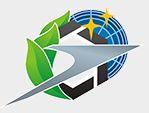 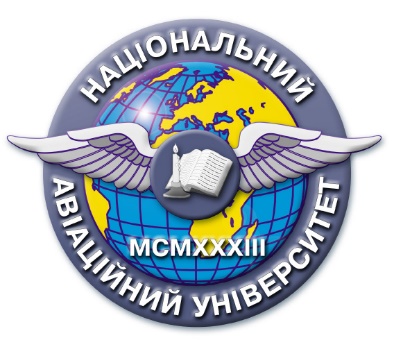 навчальної дисципліни «БІОТЕХНОЛОГІЯ СТВОРЕННЯ БІОПРЕПАРАТІВ»Спеціальність: 162  «Біотехнологіїта біоінженерія»Силабуснавчальної дисципліни «БІОТЕХНОЛОГІЯ СТВОРЕННЯ БІОПРЕПАРАТІВ»Спеціальність: 162  «Біотехнологіїта біоінженерія»Рівень вищої освіти(перший (бакалаврський), другий (магістерський), третій (освітньо-науковий)Перший  (бакалаврський)Статус дисципліни*Навчальна дисципліна вибіркового компонента фахового перелікуСеместр (осінній/весняний)ОсіннійОбсяг дисципліни, кредити ЄКТС/загальна кількість годин3 кредити/90 годинМова викладання(українська, англійська)Українська, англійськаЩо буде вивчатися (предмет навчання)Надання базових знань і практичних навичок з технологічного втілення процесів біосинтезу та отримання біопрепаратів з використанням мікроорганізмів та інших біологічних об’єктів. Чому це цікаво/потрібно вивчати (мета)Ознайомлення із сучасними європейськими практиками найбільш передовими технологіями у галузі розробки нових технологій біопрепаратів та їх використання.Чому можна навчитися (результати навчання)Використанню основних наукових та інженерних  методів, опануванню основ кінетики фізіологічних перетворень, які стосуються розробці технологічних умов застосування нетрадиційних технологій. Вмінню застосовувати на практиці передовий європейський досвід.Як можна користуватися набутими знаннями і уміннями (компетентності)Використання сучасного європейського досвіду для підвищення ефективності виробництва та розробка нових сучасних технологій, здатність вирішувати складні питання у технологічних процесах та проводити аналіз у складних технологічних ситуаціяхНавчальна логістикаЗміст дисципліни: Основні напрямки розвитку технології біопрепаратів в країнах Євросоюзу. Досвід країн ЄС з використанням нових сучасних технологій. Економічні та технологічні аспекти розвитку біотехнології та її практичне застосування.  Види занять: лекції, семінарські заняття Методи навчання: презентація лекційного матеріалу, його обговорення та аналіз, дослідницькі методиФорми навчання: очна, заочнаПререквізити«Біохімія», «Органічна хімія», «Загальна біотехнологія»,  «Загальна мікробіологія і вірусологія», «Фармацевтична хімія», «Генетика».Пореквізити«Молекулярна біотехнологія», «Європейський досвід використання досягнень молекулярної  біології та біоінформатики»   Інформаційне забезпеченняз фонду та репозитарію НТБ НАУНачальна та наукова література:Карпов О.В. Сучасні напрями в біотехнології. – К.: НУХТ, 2004. – 104 с.Квемтадзе В.М., Безбородова А.Н. Введение в биотехнологию. – М.: Наука, 2002. – 284 с.Сазыкин Ю.О.,Орехов М.Н.Биотехнология.-М.:Изд.центр Академия,2006.-256с.Інформаційні ресурси в інтернеті: Репозитарій НАУ:https://er.nau.edu.ua/handle/NAU/379554 - не відкривається!!!!Локація та матеріально-технічне забезпеченняАудиторії теоретичного навчання, мультимедійний проекторСеместровий контроль, екзаменаційна методиказалікКафедрабіотехнологіїФакультетЕкологічної безпеки, інженерії та технологійВикладач(і) КОСОГОЛОВА ЛЮДМИЛА ОЛЕКСІЇВНАПосада: доцентВчене звання: доцентНауковий ступінь:к.т.н.Профайл викладача: https://febit.nau.edu.ua/kafedry/kafedra-biotekhnolohii/vykladachi-kafedry-biotekhnolohii/Тел.: (044) 406-78-87 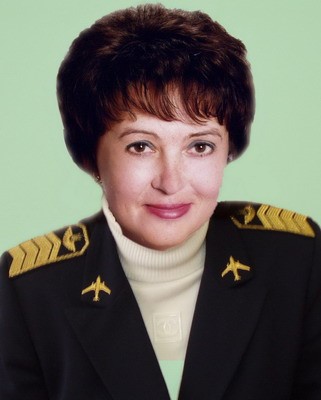 E-mail: liudmyla.kosoholova@npp.nau.edu.ua Робоче місце: 5.709Оригінальність навчальної дисципліниАвторський курсЛінк на дисципліну